۱- عنوان خدمت: صدور پروانه های شکار و صید۲- هدف:۱. بهره برداری بهینه از پتانسیل موجود استان۲. تأمین بخشی از درآمدهای مالی۳. شناسایی متخلفین شکار و صید۳- دامنه عملکرد: حوزه استحفاظی استان خوزستان شامل مناطق چهارگانه و مناطق آزاد۴- تعاریف: تعدیل وحوش و حیوانات زیانکار، احیای گونه های در حال انقراض و نهایتاً تأمين مناسبات زيست محيطيشرایط کلی:صدور پروانه جهت شکار و صید:الف) آبزیان ب) پرندگان ج) سم داران- جزئیات شرایط در پروانه صادره قید خواهد شد.- بهای صدور هر پروانه بشرح ذیل قابل واریز به حساب ۲۱۷۰۶۰۰۲۰۹۰۰۵ سیبا نزد شعب ملی در سراسر کشور می باشد.۱. پروانه شکار پرنده:   ۷۵۰۰۰ ریال۲. پروانه صید ماهی تک قلاب:   ۵۰۰۰۰ ریال۳. پروانه صید ماهی قزل آلا:   ۵۰۰۰۰ ریال۴. پروانه صید بلدرچین:   ۱۰۰۰۰۰ ریال۵. پروانه شکار خرگوش:   ۱۵۰۰۰۰ ریال۶.پروانه خوک وحشی:   ۸۰۰۰۰۰ ریال۵- مدت زمان انجام کار: ظرف مدت یک ساعت۶- مراحل و شرح اقدامات :۱. مراجعه به اداره کل حفاظت محیط زیست۲. ارائه جواز حمل سلاح۳. واریز بهای پروانه مورد درخواست به حساب مربوطه۴. ارائه مدارک مورد نیاز۵. صدور پروانه توسط مسؤول مربوطه۶. مهر و امضای پروانه از سوی رئیس واحد صادر کننده۷- مدارک مورد نیاز (شامل فرمها و شماره سریال فرمها):۱. ارائه جواز حمل سلاح.۲. دفترچه شکار و صید.۳. دو قطعه عکس.۴. تصویر شناسنامه و جواز حمل سلاح هر کدام یک برگ.۵. فیش پرداختی بانک.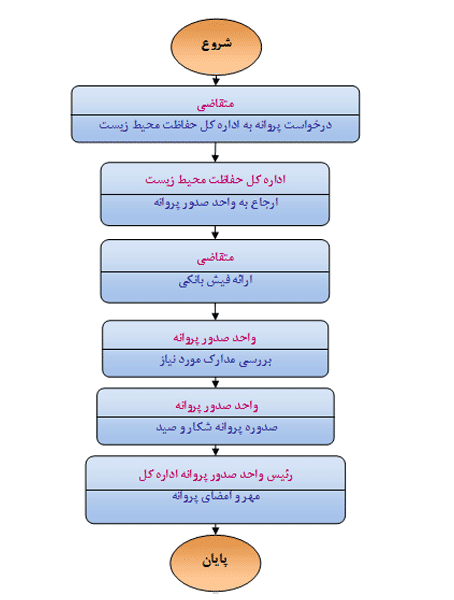 